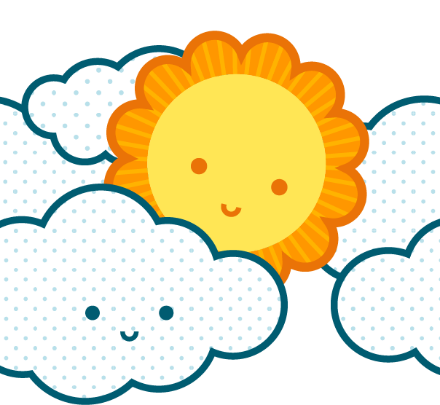 [Nama Anda][Alamat]
[Kota, Kode POS][No. Telepon][Alamat email]@twitter: [nama pengguna Twitter][Alamat web][Nama Anda][Alamat]
[Kota, Kode POS][No. Telepon][Alamat email]@twitter: [nama pengguna Twitter][Alamat web][Nama Anda][Alamat]
[Kota, Kode POS][No. Telepon][Alamat email]@twitter: [nama pengguna Twitter][Alamat web][Nama Anda][Alamat]
[Kota, Kode POS][No. Telepon][Alamat email]@twitter: [nama pengguna Twitter][Alamat web][Nama Anda][Alamat]
[Kota, Kode POS][No. Telepon][Alamat email]@twitter: [nama pengguna Twitter][Alamat web][Nama Anda][Alamat]
[Kota, Kode POS][No. Telepon][Alamat email]@twitter: [nama pengguna Twitter][Alamat web][Nama Anda][Alamat]
[Kota, Kode POS][No. Telepon][Alamat email]@twitter: [nama pengguna Twitter][Alamat web][Nama Anda][Alamat]
[Kota, Kode POS][No. Telepon][Alamat email]@twitter: [nama pengguna Twitter][Alamat web][Nama Anda][Alamat]
[Kota, Kode POS][No. Telepon][Alamat email]@twitter: [nama pengguna Twitter][Alamat web][Nama Anda][Alamat]
[Kota, Kode POS][No. Telepon][Alamat email]@twitter: [nama pengguna Twitter][Alamat web]